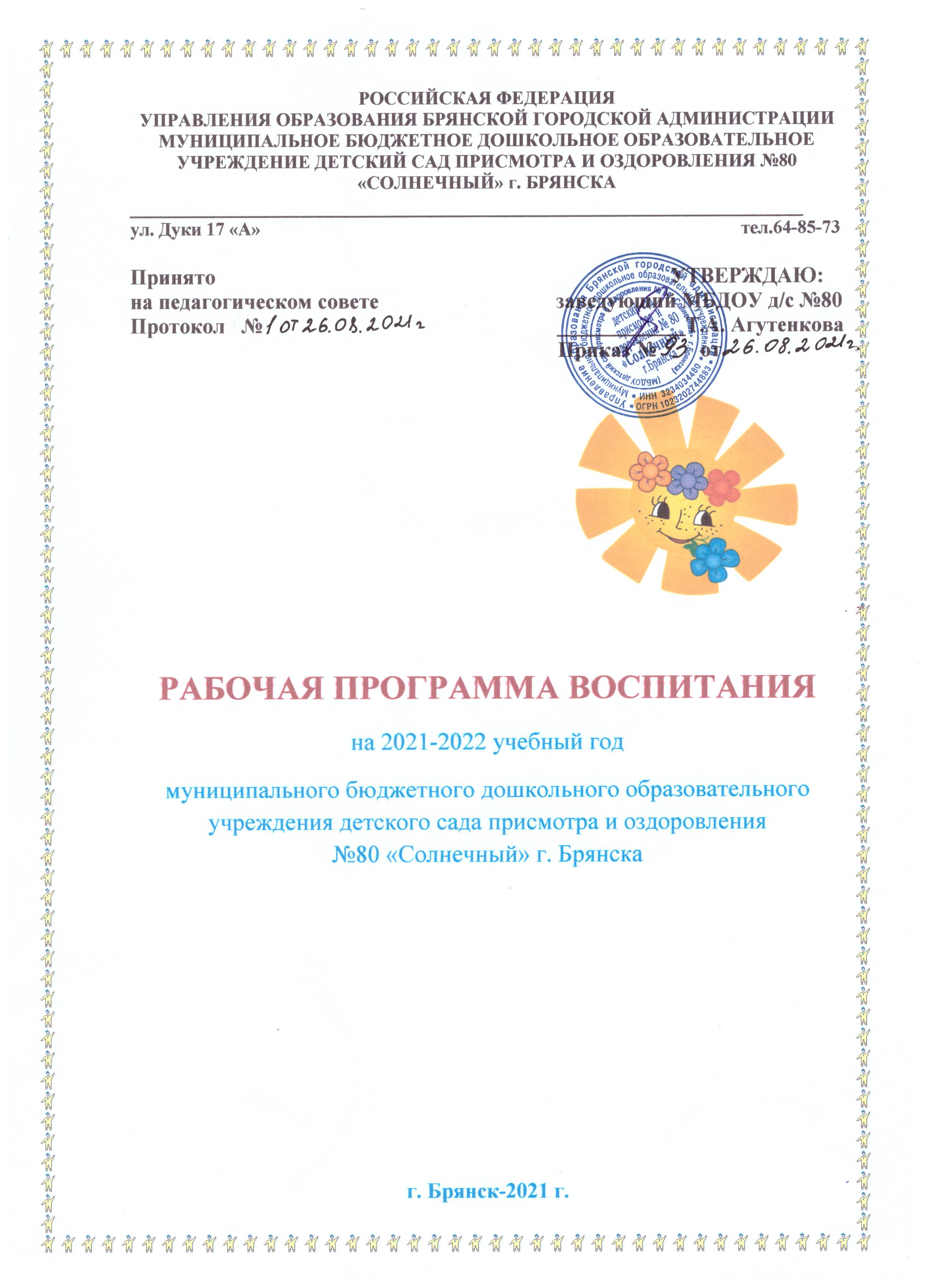 СОДЕРЖАНИЕI.	Целевой раздел. 1.	Пояснительная записка. 1.1.	Цели и задачи реализации Программы. 1.2.	Принципы и подходы  к формированию Программы.1.3. Значимые для разработки и реализации Программы в Учреждении характеристики.1.4.Планируемые результаты освоения Программы, которые конкретизируются требованиям ФГОС ДО  к целевым ориентирам.1.5. Основные направления самоанализа воспитательной работы.II. Содержательный раздел2.1.Описание воспитательной деятельности в интеграции с содержанием образовательных областей.    Описание  вариативных форм, способов, методов и средств реализации Программы с учетом возрастных особенностей.     Особенности взаимодействия педагогического коллектива с семьями воспитанников. III. Организационный раздел3.1.Обеспеченность методическими материалами и средствами воспитанияПриложениеПриложение №1 «Календарный план воспитательной работы»I.	Целевой раздел. 1.	Пояснительная записка. Программа воспитания является обязательной частью основной образовательной программы МБДОУ детского сада №80 «Солнечный» (ООП ДО ДОУ детский сад №80 «Солнечный»). Программа обеспечивает реализацию Федерального закона от 31 июля 2020 года № 304-ФЗ «О внесении изменений в Федеральный закон «Об образовании в Российской Федерации» по вопросам воспитания обучающихся» При составлении Программы воспитания использованы «Примерная программа воспитания» (одобрена решением Федерального учебно-методического объединения по общему образованию Министерства просвещения России (протокол от 2 июня 2020 года № 2/15), внесена в Реестр примерных основных общеобразовательных программ и размещена на сайте https://fgosreestr.ru/, «Стратегия развития воспитания в Российской Федерации на период до 2025 года».Программа воспитания направлена на решение вопросов гармоничного вхождения воспитанников в социальный мир и налаживания взаимоотношений с окружающими их людьми.В центре программы воспитания в соответствии с Федеральными государственными образовательными стандартами дошкольного образования (далее – ФГОС ДО) находится одна из ключевых задач: формирование общей культуры личности детей, в том числе ценностей здорового образа жизни, развития их социальных, нравственных, эстетических, интеллектуальных, физических качеств, инициативности, самостоятельности и ответственности ребенка …(1.6.б ФГОС ДО)Программа призвана обеспечить достижение детьми личностных результатов, указанных во ФГОС ДО: ребенок обладает установкой положительного отношения к миру, к разным видам труда, другим людям и самому себе, обладает чувством собственного достоинства; активно взаимодействует со взрослыми и сверстниками, участвует в совместных играх. Способен договариваться, учитывать интересы и чувства других…. Может следовать социальным нормам поведения и правилам в разных видах деятельности. Обладает начальными знаниями о себе, о природном и социальном мире, в котором он живет; знаком с произведениями детской литературы; обладает элементарными представлениями из области живой природы, истории и т.п.(4.6. ФГОС ДО).В программе описана система возможных форм и методов работы с воспитанниками.Программа воспитания включает в себя три основных раздела:I. Целевой раздел (описание специфики деятельности ДОУ; цель и задачи воспитания, в котором на основе базовых общественных ценностей формулируется цель воспитания и задачи, которые ДОУ предстоит решать для достижения цели; основные направления самоанализа воспитательной работы», показывает, каким образом в ДОУ осуществляется самоанализ организуемой в нем воспитательной работы. Раздел содержит перечень основных направлений, дополнен критериями и способами его осуществления);II. Содержательный раздел (виды, формы и содержание деятельности», в котором ДОУ показывает, каким образом будет осуществляться достижение поставленных цели и задач воспитания. Данный раздел состоит из модулей.Модуль 1. Создание развивающей предметно - пространственной средыМодуль 2.  Образовательная деятельностьМодуль 3. Праздничные мероприятия, досуги, традиции и развлечения в ДОУМодуль 4. Взаимодействие с родителямиМодули в программе воспитания располагаются в соответствии с их значимостью в системе воспитательной работы ДОУ. Воспитательные задачи реализуются в содержании образовательных областей, согласно ФГОС ДО, обеспечивая их интеграцию.III. Организационный раздел (описание материально-технического обеспечения программы; список литературы)К программе воспитания прилагается ежегодный календарный план воспитательной работы с указанием конкретных мероприятий и примерных сроков их проведения.Программа позволяет педагогическим работникам и родителям скоординировать свои усилия, направленные на воспитание подрастающего поколения.1.1. 	Цели и задачи реализации Программы. Цель воспитания в ДОУ: - формирование общей культуры личности, в том числе развитие социальных, нравственных, эстетических качеств, ценностей здорового образа жизни, физических качеств, самостоятельности и ответственности ребенка.Конкретизация общей цели воспитания применительно к возрастным особенностям дошкольников.1. В воспитании детей младшего дошкольного возраста- обеспечение позитивной социализации, мотивации, поддержки и развития индивидуальности детей через общение, игру, участие в исследовательской деятельности и других формах активности.Задачи:- развивать положительное отношение ребенка к себе и другим людям;- сформировать коммуникативную и социальную компетентности;– развивать у детей интерес к эстетической стороне действительности, ознакомление с разными видами и жанрами искусства (словесного, музыкального, изобразительного), в том числе народного творчества;– содействовать становлению у детей ценностей здорового образа жизни;–сформировать стремление быть причастным к труду взрослых (помогает поливать и убирать участок, расчищать дорожки от снега, ремонтировать игрушки и книги и др.), стремление оказывать посильную помощь, поддерживать чувство удовлетворения от участия в различных видах деятельности, в том числе творческой;- сформировать представление о России как своей стране, узнавать и называть символику своей страны (флаг, герб, гимн).2. В воспитании детей старшего дошкольного возраста:- обеспечение развития общей культуры личности ребенка, интеллектуально-познавательных способностей, социально-нравственных, эстетических, физических качеств.Задачи:- обогащать представления детей о многообразии культурных норм и ценностей, принятых в обществе;- поддерживать самостоятельное взаимодействие и сотрудничество с взрослыми и сверстниками в разных видах деятельности, становление детского сообщества;- воспитывать чувство ответственности, самостоятельности, инициативности, формирование основ патриотизма;- углублять представления детей о правилах безопасного поведения и умение следовать им в различных ситуациях; содействовать становлению ценностей здорового образа жизни;-сформировать систему ценностей, основанную на непотребительском отношении к природе и понимании самоценности природы;- развивать предпосылки восприятия и понимания произведений искусства (живопись, графика, скульптура, архитектура) в многообразии его жанров (портрет, пейзаж, натюрморт); художественных литературных произведений и музыки; интерес к русскому языку, языкам других народов;– поощрять проявления морально-волевых качеств.3. Организовать работу с семьями воспитанников, их родителями или законными представителями, направленную на совместное решение вопросов личностного развития детей.Задачи:1.Приобщение родителей к участию в жизни ДОУ.2.Изучение и обобщение лучшего опыта семейного воспитания.3.Повышение педагогической культуры родителей.Виды взаимоотношений, посредством которых будет осуществляться взаимодействие:-сотрудничество – общение «на равных», где ни одной из сторон не принадлежит привилегия указывать, контролировать, оценивать;-взаимодействие - способ организации совместной деятельности, которая осуществляется на основании социальной перцепции (чувственного познания окружающего мира) и с помощью общения.Планомерная реализация поставленных задач позволит организовать в ДОУ интересную и событийно насыщенную жизнь детей и педагогов, что станет эффективным способом воспитания подрастающего поколения.1.2.	Принципы и подходы  к формированию Программы.Процесс воспитания в ДОУ основывается на следующих принципах взаимодействия педагогических работников и воспитанников:- позитивная социализация ребенка (предполагает, что освоение ребенком культурных норм, средств и способов деятельности, культурных образцов поведения и общения с другими людьми, приобщение к традициям семьи, общества, государства происходят в процессе сотрудничества со взрослыми и другими детьми, направленного на создание предпосылок к полноценной деятельности ребенка в изменяющемся мире;- личностно-развивающий и гуманистический характер взаимодействия взрослых (родителей (законных представителей), педагогических и иных работников ДОУ и детей). Личностно-развивающее взаимодействие является неотъемлемой составной частью социальной ситуации развития ребенка в организации, условием его эмоционального благополучия и полноценного развития;- содействие и сотрудничество детей и взрослых, признание ребенка полноценным участником (субъектом) воспитательных отношений. Этот принцип предполагает активное участие всех субъектов отношений – как детей, так и взрослых – в реализации программы воспитания;- партнерство ДОУ с семьей. Сотрудничество, кооперация с семьей, открытость в отношении семьи, уважение семейных ценностей и традиций, их учет в образовательной работе являются важнейшим принципом воспитательной программы. Сотрудники ДОУ должны знать об условиях жизни ребенка в семье, понимать проблемы, уважать ценности и традиции семей воспитанников. Программа предполагает разнообразные формы сотрудничества с семьей как в содержательном, так и в организационном планах.- сетевое взаимодействие с организациями социализации, образования, охраны здоровья и другими партнерами, которые могут внести вклад в развитие и воспитание детей, а также использование ресурсов местного сообщества и вариативных программ дополнительного образования детей для обогащения детского развития.Основными традициями воспитания в образовательной организации являются следующие:- стержнем годового цикла воспитательной работы ДОУ являются ключевые общесадовые мероприятия, мероприятия «Календаря образовательных событий РФ», коллективные дела группы детей под руководством воспитателя через которые осуществляется интеграция воспитательных усилий педагогических работников;- важной чертой каждого ключевого мероприятия, события и большинства используемых для воспитания других совместных дел педагогов, детей и родителей, является обсуждение, планирование, совместное проведение и создание творческого продукта (коллективного или индивидуального каждого участника);- в проведении общесадовых мероприятий поощряется помощь старших детей младшим, социальная активность, стремление создать коллективный или индивидуальный творческий продукт, принять участие в общественно значимом деле;- педагогические работники ДОУ ориентированы на формирование детского коллектива внутри одной возрастной группы, на установление доброжелательных и товарищеских взаимоотношений между детьми разных возрастов и ровесниками; умение играть, заниматься интересным делом в паре, небольшой группе;- ключевой фигурой воспитания в ДОУ является воспитатель группы, реализующий по отношению к ребенку защитную, личностно развивающую, организационную, посредническую (в разрешении конфликтов) функции. Поскольку воспитатель является для ребенка фигурой очень значимой, именно на него ложится огромная ответственность за создание условий для личностного развития ребенка.1.3. Значимые для разработки и реализации Программы в Учреждении характеристики.МБДОУ детский сад №80 «Солнечный» г. Брянска – детский  сад присмотра и оздоровления для детей имеющих аллергические заболевания. Расположен в типовом здании, по адресу г. Брянск, ул. Дуки, 17 «А», в жилом комплексе. Микрорайон является экологически чистым, имеются оборудованные тротуары для пешеходов, пешеходные переходы. Проектная мощность – 6 групп, общее количество – 6 групп оздоровительной направленности для детей, имеющих аллергические заболевания. Рядом с ДОУ находится «Городской физкультурно-спортивный клуб «Варяг»,  общеобразовательная школа №1 и №45, МБДОУ детский сад №87 «Рассвет». Также в ближайшем окружении ДОУ находятся Центральный парк культуры и отдыха им. 1000-летия г. Брянска, сквер «Лесные сараи», памятник жертвам Чернобыля. ДОУ имеет возможность для осуществления сетевого взаимодействия не только с указанными образовательными организациями, но и с другими организациями города:ГБУЗ «Брянская городская детская поликлиника №2» - осуществляет профилактические и оздоровительные мероприятия;ГАУ ДПО (ПК) С «БИПКРО», ГИМЦ – осуществляет оказания научно – педагогической помощи педагогам, организацию семинаров, курсов повышения квалификации педагогов, аттестацию педагогических работников;Брянский областной театр для детей и юношества, Брянская областная филармония, Театр кукол «Потеха» - организация и проведение театрализованных представлений;Краеведческий музей, детская библиотека – осуществляет патриотическое воспитание дошкольников, через организацию экскурсий, выставок;Брянский пожарно–спасательный центр – формирование основ безопасного поведения в ЧС и другие.Социальными заказчиками реализации Программы как комплекса воспитательных услуг выступают, в первую очередь, родители воспитанников как гаранты реализации прав ребенка на уход, присмотр и оздоровление, воспитание и обучение.К особенностям социокультурной ситуации семей, чьи дети посещают ДОУ, можно отнести преобладание потребительской позиции, сниженный уровень интереса к жизни детей в детском саду, противоречивость поведения, образцов поведения и отношения к окружающему миру, к другим людям.Задача педагогов сформировать у детей базовую систему ценностей - основу морального, нравственного поведения в течение жизни.В воспитании детей младшего дошкольного возраста:Младший дошкольный возраст — важный период в нравственном развитии детей. На данном возрастном этапе у малышей активно формируются первые элементарные представления о хорошем и плохом, навыки поведения, добрые чувства к окружающим их взрослым и сверстникам. Наиболее успешно это происходит в условиях благоприятного педагогического воздействия детского сада и семьи. Те моральные чувства, представления и навыки, которые сформируются у детей в этом возрасте, тот моральный опыт, который они накопят, лягут в основу их дальнейшего нравственного развития.В воспитании детей старшего дошкольного возраста:В старшем дошкольном возрасте начинают формироваться сложные социальные чувства: чувство любви к Родине, интернациональные чувства и др.  Нравственное поведение детей начинает распространяться на широкий круг людей, не имеющих с ребенком непосредственной связи. Это связано с осознанием детьми нравственных форм и правил, пониманием их общеобязательности, действительного значения своих поступков для других людей. Среди нравственных мотивов поведения большое место занимают общественные мотивы - желание сделать что-то для других людей, принести им пользу.В старшем дошкольном возрасте появляются зачатки рефлексии- способности анализировать свою деятельность и соотносить свои мнения, переживания и действия с мнениями и оценками окружающих.В этот период ребенок постигает мир человеческих отношений, открывает законы, по которым строится взаимодействие людей, то есть нормы поведения.1.4.Планируемые результаты освоения Программы, которые конкретизируются требованиям ФГОС ДО  к целевым ориентирам.Использование целевых ориентиров ФГОС ДО: необходимо сделать акцент на результатах воспитательной работы, уровне воспитанности детей, которого они могут достичь на этапе завершения дошкольного образования.1.5. Основные направления самоанализа воспитательной работы.Самоанализ организуемой в МБДОУ детский сад №80 «Солнечный» воспитательной работы осуществляется по выбранным детским садом направлениям и проводится с целью выявления основных проблем воспитания дошкольников и последующего их решения.Самоанализ осуществляется ежегодно силами самой образовательной организации с привлечением (при необходимости и по самостоятельному решению администрации образовательной организации) внешних экспертов.Основными принципами, на основе которых осуществляется самоанализ воспитательной работы в МБДОУ детский сад №80 «Солнечный», являются:принцип гуманистической направленности осуществляемого анализа, ориентирующий экспертов на уважительное отношение, как к воспитанникам, так и к педагогам, реализующим воспитательный процесс;принцип приоритета анализа сущностных сторон воспитания, ориентирующий экспертов на изучение не количественных его показателей, а качественных – таких как содержание и разнообразие деятельности, характер общения и отношений между воспитанниками и педагогами; принцип развивающего характера осуществляемого анализа, ориентирующий экспертов на использование его результатов для совершенствования воспитательной деятельности педагогов: грамотной постановки ими цели и задач воспитания, умелого планирования своей воспитательной работы, адекватного подбора видов, форм и содержания их совместной с детьми деятельности;принцип разделенной ответственности за результаты личностного развития воспитанников, ориентирующий экспертов на понимание того, что личностное развитие детей – это результат как социального воспитания (в котором детский сад участвует наряду с семьей и другими социальными институтами), так и стихийной социализации и саморазвития детей.Направления анализа зависят от анализируемых объектов. Основными объектами анализа организуемого в МБДОУ детский сад №80 «Солнечный» воспитательного процесса являются:1. Результаты воспитания, социализации и саморазвития дошкольников. Критерием, на основе которого осуществляется данный анализ, является динамика личностного развития воспитанника каждой группы. Осуществляется анализ воспитателями совместно со старшим воспитателем с последующим обсуждением его результатов на заседании педагогического совета МБДОУ детский сад №80 «Солнечный».Способом получения информации о результатах воспитания, социализации и саморазвития воспитанников является педагогическое наблюдение. Внимание педагогов сосредотачивается на следующих вопросах: какие прежде существовавшие проблемы личностного развития воспитанников удалось решить за минувший учебный год; какие проблемы решить не удалось и почему; какие новые проблемы появились, над чем далее предстоит работать педагогическому коллективу.2. Состояние организуемой в МБДОУ детский сад №80 «Солнечный» совместной деятельности детей и взрослых. Критерием, на основе которого осуществляется данный анализ, является наличие в детском саду комфортной и личностно развивающей совместной деятельности детей и взрослых. Осуществляется анализ заведующим и старшим воспитателем, воспитателями. Способами получения информации о состоянии организуемой в детском саду совместной деятельности детей и взрослых могут быть беседы с родителями, педагогами, при необходимости – их анкетирование. Полученные результаты обсуждаются на заседании педагогического совета МБДОУ детский сад №80 «Солнечный» Внимание при этом сосредотачивается на вопросах, связанных с:качеством проводимых общесадовских мероприятий;качеством совместной деятельности воспитателей и родителе;качеством проводимых экскурсий, походов;качеством организации творческих соревнований, праздников и фольклорных мероприятий. Итогом самоанализа организуемой воспитательной работы в МБДОУ детский сад №80 «Солнечный» является перечень выявленных проблем, над которыми предстоит работать педагогическому коллективу.II. Содержательный раздел2.1.Описание воспитательной деятельности в интеграции с содержанием образовательных областей.Описание воспитательной работы, организуемой в Учреждении.Вариативные формы, способы, методы и средства реализации Программы с учётом возрастных особенностей, а так же особенности взаимодействия педагогического коллектива с семьями воспитанников подробно описаны в Основной образовательной программе МБДОУ детского сада №80 «Солнечный» г.Брянска.Основное назначение модулей состоит в использовании воспитательного потенциала  содержания образовательной деятельности через демонстрацию детям примеров ответственного, гражданского поведения, проявления человеколюбия и добросердечности, через подбор соответствующих текстов для чтения, задач для решения, проблемных ситуаций для обсуждения в группе.Модуль 1. 
СОЗДАНИЕ РАЗВИВАЮЩЕЙ ПРЕДМЕТНО-ПРОСТАНСТВЕННОЙ СРЕДЫМодуль 2. 
ОБРАЗОВАТЕЛЬНАЯ ДЕЯТЕЛЬНОСТЬМодуль 3. 
 ПРАЗДНИЧНЫЕ МЕРОПРИЯТИЯ, ДОСУГИ, ТРАДИЦИИ И РАЗВЛЕЧЕНИЯ В ДОУМодуль 4. 
ВЗАИМОДЕЙСТВИЕ С РОДИТЕЛЯМИМодуль 1. 
СОЗДАНИЕ РАЗВИВАЮЩЕЙ ПРЕДМЕТНО-ПРОСТАНСТВЕННОЙ СРЕДЫНемаловажную роль в воспитании детей имеет развивающая предметно-пространственная среда (РППС). При грамотном проектировании РППС в группе и других помещениях детского сада объекты предметной среды положительно воздействуют на эмоциональное состояние ребенка, способствуют его психологической безопасности. Необходимым компонентом воспитания является и художественно – эстетическое оформление предметного пространства ДОУ самими детьми.Цель: создать условия для реализации воспитательного потенциалапредметно-пространственной среды ДОУ.Задачи:1. Посредством РППС обеспечить возможность заниматься детямразными видами деятельности.2. Способствовать общению и совместной деятельности детей ивзрослых.3. Приобщать воспитанников к благоустройству и декоративномуоформлению интерьера дошкольного учреждения.4. Формировать эстетическое отношение к дизайну своего быта.Виды совместной деятельности: игровая, познавательная, коммуникативная, продуктивная, трудовая, художественно-эстетическая.Основные формы и содержание деятельности:1. Совместное оформление интерьера группы. Дети совместно с педагогами оформляют Центры активности в группе. Например, изготавливают «книжки-малышки» в «Уголок книги», лепят посуду для кукол в «Кукольный уголок», делают стаканчики для карандашей и кисточек в «Центр рисования» и т.д. Воспитательная ценность заключается в том, что дети сначала изготавливают какие-то предметы и затем применяют их в процессе различных видов деятельности. Таким образом, дошкольники осознают полезность своего труда.2.Совместное оформление помещений ДОУ. В коридорах, лестничных пролетах, вестибюле детского сада традиционно оформляются фотовыставки, фотоотчеты, экспозиции рисунков и поделок детей. Это позволяет воспитанникам реализовать свой творческий потенциал, а также познакомиться с работами и интересными делами других детей.3.Событийный дизайн. Данная форма взаимодействия подразумевает оформление предметно-пространственной среды ДОУ к значимым событиям и праздникам. Это могут быть: День открытых дверей, Новый год, День Победы, День театра и другие конкретные событийные мероприятия. Дети совместно со взрослыми изготавливают атрибуты, подарки, сувениры, рисуют открытки, флажки, цветочки и пр.4. Благоустройство территории ДОУ. Педагоги приобщают дошкольников не только к уборке территории детского сада, но и к посильной помощи в озеленении и благоустройстве участков, тем самым обогащают художественно-эстетический опыт ребенка и обеспечивают гармоничное взаимодействие ребенка с окружающим миром.Модуль 2. 
ОБРАЗОВАТЕЛЬНАЯ ДЕЯТЕЛЬНОСТЬВ детском саду процессы обучения и воспитания взаимосвязаны и неразрывны. Не получится обучать ребенка, не воспитывая его, и наоборот: воспитательный процесс предполагает обучение чему-либо. Тем не менее, в ДОУ усилена воспитательная составляющая организованной образовательной деятельности (ООД), где особое внимание уделяется развитию таких качеств личности ребенка как: нравственность, патриотизм, трудолюбие, доброжелательность, любознательность, инициативность, самостоятельность и др.В содержание ООД включается материал, который отражает духовно-нравственные ценности, исторические и национально-культурные традиции народов России. Цель деятельности педагога: создание условий для развития личностных качеств детей дошкольного возраста. В соответствии с ФГОС дошкольного образования, задачи воспитания реализуются в рамках всех образовательных областей:В процессе ООД применяются такие методы работы, которые дают возможность дошкольникам выразить своё мнение, обсудить проблему, согласовать со сверстниками и взрослым какое-то действие, приобрести опыт межличностных отношений.Виды совместной деятельности: игровая, познавательная, коммуникативная, продуктивная, трудовая, художественно-эстетическая.Основные формы и содержание деятельности:1. Образовательные ситуации. В процессе образовательных ситуаций у детей формируются представления о социальных нормах общества, об истории и культуре своего народа, своей Родины и другие социально-ценностные представления. Образовательные ситуации носят интегрированный характер, так как включают воспитательные задачи, которые реализуются в разных видах деятельности по одной тематике: в игровой, познавательной, коммуникативной, художественно-эстетической и физической деятельности.2. Мотивационно-побудительные игровые ситуации (игры приветствия, загадки, сюрпризные моменты, приглашение к путешествию). Применяются для развития у дошкольников интереса и желания участвовать в деятельности, создания положительного эмоционального фона. 3. Обсуждение. Детям демонстрируются примеры нравственного поведения, проявления человеколюбия и добросердечности посредством чтения, решения проблемных ситуаций, примеров из жизни. В ходе обсуждения уточняются социальные представления воспитанников, сформированность их личных норм и правил.4. Коммуникативные игры. Направлены на формирование умения общаться со взрослыми и сверстниками. Проводятся в атмосфере доброжелательности, непринуждённой обстановки и эмоциональной вовлечённости каждого ребенка.5. Дидактические игры. Это игры активного обучения. Посредством доступной и привлекательной формы деятельности уточняются и углубляются знания и представления детей, анализируются конкретные ситуации, осуществляется игровое проектирование.6. Продуктивная деятельность. Включает рисование, лепку, аппликацию, конструирование, изготовление поделок, игрушек. Дети становятся активными участниками своего собственного развития, так как видят результат своего труда. У них развивается творческая самостоятельность и инициатива.7. Игры-практикумы. Ребёнок не только слушает и наблюдает, но и активно действует. Включаясь в практическую деятельность, дошкольники учатся регулировать взаимоотношения со сверстниками в рамках игрового взаимодействия.8. Применение ИКТ. На занятиях используются мультимедийные презентации, видеофильмы, мультфильмы по различным направлениям: нравственные ценности, природный мир, история и культура родного края, здоровый образ жизни.Модуль 3. 
 ПРАЗДНИЧНЫЕ МЕРОПРИЯТИЯ, ДОСУГИ, ТРАДИЦИИ И РАЗВЛЕЧЕНИЯ В ДОУ (ОБЩЕСАДОВЫЕ МЕРОПРИЯТИЯ)Праздничные мероприятия ДОУ являются традиционными и основой воспитательной работы в дошкольном учреждении. Традиционные мероприятия, проводимые в детском саду – это эмоциональные события, которые воспитывают у детей чувство коллективизма, дружбы, сопричастности к народным торжествам, общим делам, совместному творчеству. В то же время, в рамках общего мероприятия ребенок осознает важность своего личного вклада в отмечаемое событие, так как он может применить свои знания и способности в процессе коллективной деятельности.В детском саду существует четкая программа действий по осмыслению, организации и развитию традиций, которые позитивно влияют на социализацию и развитие личностных качеств детей дошкольного возраста.Цель проведения традиционных мероприятий: организация в ДОУ единого воспитательного пространства для формирования социального опыта дошкольников в коллективе других детей и взрослых.Задачи:1. Формировать представления о нормах и правилах общения детей друг с другом и с окружающими взрослыми.2. Формировать умение каждого ребенка устанавливать и поддерживать необходимые контакты с детьми разных возрастных групп.3. Способствовать освоению социальных ролей: мальчик-девочка; старший-младший; член коллектива; житель своего города, гражданин своей страны.4. Приобщать к истории и культуре народов России в процессе традиционных коллективных мероприятий.5. Развивать гражданскую позицию, нравственность, патриотизм, инициативу и самостоятельность воспитанников в различных коллективных видах детской деятельности.6. Воспитывать доброжелательность и положительное эмоциональное отношение к окружающим людям. Тематика традиционных мероприятий определяется исходя из необходимости обогащения детского опыта, приобщения к ценностям, истории и культуре своего народа.Традиционным для дошкольного учреждения является проведение:на уровне ДОУ:- общественно-политических праздников («День Победы», «День защитника Отечества», «Международный женский день», «День народного единства»);- сезонных праздников («Осенины», «Новый год», «Масленица»);- тематических мероприятий («День Здоровья», «День открытых дверей», «Неделя безопасности», «Книжкина неделя», «Театральная неделя»);- социальных и экологических акций («Открытка для ветерана», «Чистые дорожки», «Кормушка для птиц»);на уровне группы:- «Утро радостных встреч»;- «День рождения»;- «Чистая пятница»;- «Наши соседи» (поход в гости с концертными номерами в соседнююгруппу);-«Портфолио группы».Виды совместной деятельности: игровая, познавательная, коммуникативная, продуктивная, двигательная, трудовая, художественно-эстетическая.Основные формы и содержание деятельности:1. Проекты. В настоящее время проекты являются самой распространенной формой взаимодействия всех участников образовательных отношений. Традиционные события оформляются в различные проекты, где предусматриваются различные виды детской деятельности и формы проведения. В конце каждого проекта проводится итоговое мероприятие.2. Совместные игры. Это одна из основных форм воспитательного воздействия в процессе проведения традиционных мероприятий. Применяются различные виды игр: сюжетно-ролевые, творческие, подвижные и малоподвижные, народные, игры-драматизации, квест-игры.3. Творческие мастерские и детские студии. В мастерских и студиях ребята занимаются рисованием, лепкой, аппликацией, конструированием. Делают различные макеты, лэпбуки, подарки, поделки для выставок, социальных акций. Совместно с воспитателями и родителями изготавливают атрибуты для совместных мероприятий.4. Выставки. По тематике многих мероприятий проводятся выставки: информационные, фотовыставки, декоративно-прикладного искусства, экологические, социальные. Традиционными в детском саду стали выставки детских работ «Мой любимый детский сад», «Защитники Отечества», «День Победы», фотовыставки «Наши папы удалые», «Люблю тебя, мой край родной».5. Социальные и экологические акции. В акциях принимают участие сотрудники, родители и воспитанники дошкольного учреждения. В ходе акций дошкольники получают природоведческие знания, социокультурные и экологические навыки, активную жизненную позицию.7. Конкурсы, викторины. Эти мероприятия имеют познавательное содержание и проходят в развлекательной форме. Проводятся по всем направлениям развития дошкольников.8. Музыкально-театрализованные представления. Данные представления проводятся в виде концертов, театральных постановок, развлечений, музыкальной или театральной гостиной.9. Спортивные и оздоровительные мероприятия. В рамках многих традиционных событий предусматриваются различные виды двигательной деятельности (физкультурные досуги, соревнования, эстафеты), которые развивают у детей потребность в здоровом образе жизни и воспитывают любовь к спорту.
Модуль 4. 
ВЗАИМОДЕЙСТВИЕ С РОДИТЕЛЯМИ
(ОБЩЕСАДОВЫЕ МЕРОПРИЯТИЯ)Необходимость взаимодействия педагогов с родителями традиционно признаётся важнейшим условием эффективности воспитания детей. Более того, в соответствии с ФГОС ДО сотрудничество с родителями является одним из основных принципов дошкольного образования.Нельзя забывать, что личностные качества (патриотизм, доброжелательность, сострадание, чуткость, отзывчивость) воспитываются в семье, поэтому участие родителей в работе ДОУ, в совместных с детьми мероприятиях, их личный пример – все это вместе дает положительные результаты в воспитании детей, приобщении к социокультурным нормам.Поэтому активное включение родителей в единый совместный воспитательный процесс позволяет реализовать все поставленные задачи изначительно повысить уровень партнерских отношений.Цель взаимодействия: объединение усилий педагогов ДОУ и семьи по созданию условий для развития личности ребенка на основе социокультурных, духовно-нравственных ценностей и правил, принятых вроссийском обществе.Задачи:1. Повысить компетентность родителей в вопросах развития личностных качеств детей дошкольного возраста.2. Оказать психолого-педагогической поддержку родителям в воспитании ребенка.3. Объединить усилия педагогов и семьи по воспитанию дошкольников посредством совместных мероприятий. Основные формы и содержание работы с родителями:1. Анкетирование. Данная форма используется с целью изучения семьи, выявления образовательных потребностей и запросов родителей.Способствует установлению контактов, а также для согласования воспитательных воздействий на ребенка.2. Консультации. Это самая распространенная форма психолого-педагогической поддержки и просвещения родителей. Проводятсяиндивидуальные и групповые консультации по различным вопросам воспитания ребенка. Активно применяются консультации-презентации с использованием ИКТ-технологий.3. Мастер-классы. Активная форма сотрудничества, посредством которой педагог знакомит с практическими действиями решения той или иной задачи. В результате у родителей формируются педагогические умения по различным вопросам воспитания детей. 4. Педагогический тренинг. В основе тренинга – проблемные ситуации, практические задания и развивающие упражнения, которые «погружают» родителей в конкретную ситуацию, смоделированную в воспитательных целях. Способствуют рефлексии и самооценке родителей по поводу проведённой деятельности.5. Круглый стол. Педагоги привлекают родителей в обсуждение предъявленной темы. Участники обмениваются мнением друг с другом,предлагают своё решение вопроса.6. «Родительская почта». В детском саду организована дистанционная форма сотрудничества ДОУ с родителями. Взаимодействие происходит в социальных сетях в «ВКонтакте», «Одноклассники», через мессенджеры WhatsApp,Viber и через видеозвонки. Такая форма общения позволяет родителям уточнить различные вопросы, пополнить педагогические знания, обсудить проблемы.8. Праздники, фестивали, конкурсы, соревнования. Ежемесячно проводятся совместные с родителями мероприятия, которые включают вобщее интересное дело всех участников образовательных отношений. Темсамым оптимизируются отношения родителей и детей, родителей и педагогов, педагогов и детей.9. «Мастерская». В рамках данной формы сотрудничества родители и педагоги (часто при участии детей) совместно изготавливают атрибуты и пособия для игр, развлечений и других мероприятий.10. Родительские собрания. Посредством собраний координируются действия родительской общественности и педагогическогоколлектива по вопросам обучения, воспитания, оздоровления и развитиядетей.III. Организационный раздел3.1. Обеспеченность методическими материалами и средствами воспитания.Обеспеченность методическими материалами и средствами воспитания описаны в основной образовательной программе МБДОУ детский сад №80 «Солнечный» г.Брянска.Литература1. Аникина Т.М., Степанова Г.В., Терентьева Н.П. Духовнонравственное и гражданское воспитание детей дошкольного возраста. Сост.:- М.: УЦ «Перспектива», 2012.2. Арапова-Пискарёва Н. «Воспитательная система «Маленькие россияне». Программа нравственно-патриотического воспитания дошкольников». – М.: Мозаика-Синтез, 2005.3. Бабинова Н.В. Тематические фольклорные вечера для дошкольников. – СПб: «Детство-Пресс», 2014.4. Безрукова М.И., Волкова Н.Н. Музейная педагогика в системе дошкольного образования. https://moluch.ru/th/4/archive/94/3351/5. Белая К.Ю. Методическая работа в ДОУ: анализ, планирование, формы и методы / К.Ю. Белая. - М.: Перспектива, 2010.6. Газзаева З.Ш., Абрамочкина О.Ю. Воспитание ценностных ориентиров личности дошкольника// «Управление ДОУ». – 2010. № 7.7. Дошкольникам о защитниках отечества: методическое пособие по патриотическому воспитанию в ДОУ / под. ред. Л.А. Кондрыкинской. –М.: Сфера, 2006.8. Зеленова Н.Г., Осипова Л.Е. Мы живем в России. Гражданскопатриотическое воспитание дошкольников. (Средняя, старшая, подготовительная группы). - М.: «Издательство Скрипторий 2003», 2008.9. Князева О.Л., Маханева М.Д. Приобщение детей к истокам русской народной культуры. – СПб.: Детство-Пресс, 2010.10. Ковалева Г.А. Воспитание маленького гражданина: Практическое пособие для работников дошкольных образовательных учреждений.- 2-е изд., испр. и доп.-М.: АРКТИ, 2005.11. Кокуева Л.В. Духовно-нравственное воспитание дошкольников на культурных традициях своего народа: Методическое пособие.- М.: АРКТИ, 2005.12. Колесникова И.А. Воспитательная деятельность педагога: Учеб. пособие для студ. высш. учебн. заведений. 3-е изд. стер. М.: Издательский центр «Академия», 2007.13. Комратова Н.Г., Грибова Л.Ф. Патриотическое воспитание детей 4-6 лет: методическое пособие. - М.: Творческий центр «Сфера», 2007.14. Кондрыкинская Л.А. Занятия по патриотическому воспитанию в ДОУ. М.: Творческий центр «Сфера», 2010.15. Леонова Н.Н. Нравственно-патриотическое воспитание старших дошкольников: целевой творческий практико-ориентированный проект. - Волгоград: Издательство «Учитель», 2013.16. Лопатина А., Скребцова М. Вечная мудрость сказок. Уроки нравственности в притчах, легендах и сказках народов мира. Кн. 1 – 2 – е изд. – М.: «Амрита – Русь», 2009. (Серия «Образование и творчество»).17. Маханева М.Д. «Нравственно-патриотическое воспитание дошкольников». – М: Сфера, 2010.18. Методика воспитательной работы: учебное пособие для студ. высш.учебн. заведений / Под ред. В.А. Сластенина. - М.: «Академия», 2009. 160с.19. Микляева Н.В. Нравственно-патриотическое и духовное воспитание дошкольников. - М.: Творческий центр «Сфера», 2013.20. Морозова А.Н. Музейная педагогика: Из опыта методической работы/ Под ред. А.Н. Морозовой, О.В. Мельниковой. – М.: Сфера, 2006.21. Моя страна. Возрождение национальной культуры и воспитание нравственно-патриотических чувств у дошкольников: практическое пособие для воспитателей и методистов. - Воронеж: Учитель, 2005.22. Нестеренко Н. Мини-музеи в ДОУ // Обруч, 2000, № 6. – Стр. 30- 31.23. Новикова Г.П. Эстетическое воспитание и развитие творческой активности у детей дошкольного возраста средствами народного искусства // Творческая педагогика накануне нового века: Материалы 1 научнопрактической конференции. - М.: МПГУ, 1997. - С.214-216.24. Новицкая М.Ю. Наследие: патриотическое воспитание в детском саду - Москва: Линка-Пресс, 2003.25. Петрова В.И., Стульник Т.Д. Этические беседы со школьниками. Для занятий с детьми 4-7 лет. ФГОС. – М.: Мозаика-Синтез, 2015.26. Попова И.А. О диалоге музейной и семейной педагогики в практике дополнительного образования дошкольников. // Управление ДОУ, 2006, № 5. – Стр. 84.27. Рыжова Н.А., Логинова Л.В., Данюкова А.И. Мини-музей в детском саду. – М.: Линка-Пресс, 2008.28. Степанов П.В. Воспитательный процесс: от изучения результатов к управлению по результатам // Воспитательная работа. 2010 №4. С.61-29. Тихонова О.Г. Дошкольнику о музейной культуре: Методическое пособие для воспитателей, педагогов ДОУ и родителей. – М.: АРКТИ, 2006.30. Щетинина А.М. Диагностика социального развития ребенка: Учебно-методическое пособие. - Великий Новгород: Нов ГУ им. Ярослава Мудрого, 2012.Приложение 1. Календарный план воспитательной работыОбразовательная областьОсновные задачи воспитанияСоциально -коммуникативноеразвитие1. Способствовать усвоению норм и ценностей,принятых в обществе, включая моральные инравственные ценности.2. Поощрять стремление в своих поступкахследовать положительному примеру, быть полезным обществу.3. Развивать коммуникативные качества: способность устанавливать и поддерживать межличностные контакты.4. Воспитывать уважительное и доброжелательное отношение к окружающим людям.5. Воспитывать чувство любви и привязанности ксвоей Родине, родному дому, семье.6. Поощрять проявление таких качеств, какотзывчивость, справедливость, скромность, трудолюбие, дисциплинированность.7. Обогащать представления о труде взрослых, означении их труда для общества.8. Воспитывать уважение к народам мира, ихкультуре и традициям.Познавательное развитие1. Приобщать детей к истории, культуре и традициям народов родного края.2. Формировать представления о социокультурных ценностях нашего народа, об отечественных традициях и праздниках, о планете Земля как общем доме людей.3. Формировать положительное и бережноеотношение к природе.4. Способствовать желанию самостоятельнодобывать знания посредством наблюдения, слушания книг, экспериментирования, обсуждения, рассматривания иллюстраций.5. Формировать позитивное и ценностноеотношение к планете Земля как общему домучеловеческого сообщества.Речевое развитие1. Развивать все стороны устной речи дошкольников для общения с другими людьми на различные темы.2. Формировать умение оптимально использоватьречевые возможности и средства в конкретных условиях общения.3. Воспитывать культуру речевого общения,доброжелательность и корректность.4. Способствовать эмоционально-ценностномувосприятию литературных произведений, умению высказать свое личностное отношение к героям сказок, рассказов, стихотворений.5. Поощрять способность аргументированоотстаивать свою точку зрения в разговоре, приучать к самостоятельности суждений.Художественно -эстетическое развитие1. Создавать благоприятные условия дляраскрытия творческих способностей детей.2. Развивать эстетический вкус, эмоции, чувствопрекрасного при восприятии произведенийсловесного, музыкального и изобразительногоискусства.3. Обращать внимание дошкольников на красоту окружающих предметов и объектов природы.4. Способствовать становлению эстетическогоотношения к окружающему миру.5. Воспитывать любовь к родному краю и Отчизне посредством художественно-эстетической деятельности.6. Стимулировать сопереживание персонажаммузыкальных и изобразительных произведенийФизическое развитие1. Формировать у детей потребность в здоровомобразе жизни.2. Формировать привычку следить за чистотойтела, опрятностью одежды, прически.3. Воспитывать культуру еды.4. Развивать физические качества дошкольниковчерез приобщение к народным играм и забавам.5. Поощрять стремление детей участвовать вспортивно-оздоровительных мероприятияхСентябрьСентябрьСентябрьСентябрьСентябрьСентябрьСентябрьМодулиМодулиНазвание мероприятийГруппыГруппыОтветственныеОтветственныеРППСРППСОформление помещений и интерьеров групп к празднику:1. «День знаний»2. « Мой город, мой дом»Все группыВсе группыСт.воспитатель,воспитателиСт.воспитатель,воспитателиООДООДРазработка педагогамиконспектов ООД,направленных на воспитание дошкольников.
Проведение тематических занятий.Все группыВсе группыВоспитателиВоспитателиПРАЗДНИЧНЫЕ МЕРОПРИЯТИЯ, ДОСУГИ, ТРАДИЦИИ И РАЗВЛЕЧЕНИЯ В ДОУПРАЗДНИЧНЫЕ МЕРОПРИЯТИЯ, ДОСУГИ, ТРАДИЦИИ И РАЗВЛЕЧЕНИЯ В ДОУПраздник «Детский садочень рад: вновь встречаетон ребят» в рамках «Дняоткрытых дверей».Все группыВсе группыЗав. ДОУ,ст.воспитатель,воспитателиЗав. ДОУ,ст.воспитатель,воспитателиВЗАИМОДЕЙСТВИЕ С РОДИТЕЛЯМИВЗАИМОДЕЙСТВИЕ С РОДИТЕЛЯМИТематическое мероприятие «День открытых дверей».Все группыВсе группыЗав. ДОУ,ст.воспитатель,воспитателиЗав. ДОУ,ст.воспитатель,воспитателиВЗАИМОДЕЙСТВИЕ С РОДИТЕЛЯМИВЗАИМОДЕЙСТВИЕ С РОДИТЕЛЯМИАнкетирование родителейпо темам: «Расскажите освоем ребенке»,«Оздоровление в семье»,«Изучение запросов иобразовательныхпотребностей родителей»Все группыВсе группыЗав. ДОУ,ст.воспитатель,воспитателиЗав. ДОУ,ст.воспитатель,воспитателиВЗАИМОДЕЙСТВИЕ С РОДИТЕЛЯМИВЗАИМОДЕЙСТВИЕ С РОДИТЕЛЯМИВыставка совместных с детьми рисунков «Генеалогическое дерево семьи». Все группыВсе группыВоспитателиВоспитателиОктябрьОктябрьОктябрьОктябрьОктябрьОктябрьОктябрьРППССмотр-конкурс по подготовке РППС кновому учебному году«Воспитательныйпотенциал предметно -пространственной средыгруппы».Смотр-конкурс по подготовке РППС кновому учебному году«Воспитательныйпотенциал предметно -пространственной средыгруппы».Смотр-конкурс по подготовке РППС кновому учебному году«Воспитательныйпотенциал предметно -пространственной средыгруппы».Все группыВсе группыВоспитателиООДПроведение организованной образовательной деятельности поформированию у детейэмоционально - ценностныхпредставлений о своейсемье, о здоровье человека. Проведение организованной образовательной деятельности поформированию у детейэмоционально - ценностныхпредставлений о своейсемье, о здоровье человека. Проведение организованной образовательной деятельности поформированию у детейэмоционально - ценностныхпредставлений о своейсемье, о здоровье человека. Все группыВсе группыВоспитателиПРАЗДНИЧНЫЕ МЕРОПРИЯТИЯ, ДОСУГИ, ТРАДИЦИИ И РАЗВЛЕЧЕНИЯ В ДОУАкция по безопасностидорожного движения«Светофор»Акция по безопасностидорожного движения«Светофор»Акция по безопасностидорожного движения«Светофор»Все группыВсе группыСт.воспитатель,воспитателиПРАЗДНИЧНЫЕ МЕРОПРИЯТИЯ, ДОСУГИ, ТРАДИЦИИ И РАЗВЛЕЧЕНИЯ В ДОУТематическое мероприятие «День здоровья»Тематическое мероприятие «День здоровья»Тематическое мероприятие «День здоровья»II мл.гр., ср.гр., ст.гр.II мл.гр., ср.гр., ст.гр.ВоспитателиПРАЗДНИЧНЫЕ МЕРОПРИЯТИЯ, ДОСУГИ, ТРАДИЦИИ И РАЗВЛЕЧЕНИЯ В ДОУСпортивный досуг «Папа, мама, я – спортивная семья»Спортивный досуг «Папа, мама, я – спортивная семья»Спортивный досуг «Папа, мама, я – спортивная семья»Подг. гр.Подг. гр.ВоспитателиВЗАИМОДЕЙСТВИЕ С РОДИТЕЛЯМИФотоконкурс с участиемродителей «Здоровьесемьи в объективе»Фотоконкурс с участиемродителей «Здоровьесемьи в объективе»Фотоконкурс с участиемродителей «Здоровьесемьи в объективе»Все группыВсе группыСт.воспитатель,воспитателиВЗАИМОДЕЙСТВИЕ С РОДИТЕЛЯМИРодительские собрания.Родительские собрания.Родительские собрания.Все группыВсе группыЗав. ДОУ,ст.воспитатель,воспитателиНоябрьНоябрьНоябрьНоябрьНоябрьНоябрьНоябрьРППСОформление помещений и интерьеров групп на тему: «День народного единства»Оформление помещений и интерьеров групп на тему: «День народного единства»Оформление помещений и интерьеров групп на тему: «День народного единства»Все группыВсе группыСт.воспитатель,воспитателиРППСЗащита дизайн - проектов воспитательной предметно - пространственной среды группы (на выбор): 1. Дизайн-проект «Организация мини-музея в группе». 2. Дизайн-проект «Гибкое зонирование помещения группы на основе гендерного подхода».Защита дизайн - проектов воспитательной предметно - пространственной среды группы (на выбор): 1. Дизайн-проект «Организация мини-музея в группе». 2. Дизайн-проект «Гибкое зонирование помещения группы на основе гендерного подхода».Защита дизайн - проектов воспитательной предметно - пространственной среды группы (на выбор): 1. Дизайн-проект «Организация мини-музея в группе». 2. Дизайн-проект «Гибкое зонирование помещения группы на основе гендерного подхода».Все группыВсе группыСт.воспитатель,воспитателиООДТематические занятия «День народного единства»Проведение серии образовательных мероприятий по ознакомлению с героической историей игосударственнымисимволами России.Тематические занятия «День народного единства»Проведение серии образовательных мероприятий по ознакомлению с героической историей игосударственнымисимволами России.Тематические занятия «День народного единства»Проведение серии образовательных мероприятий по ознакомлению с героической историей игосударственнымисимволами России.Все группыВсе группыВоспитатели,муз.руководительООДИгра-драматизация «Любимые сказки».Игра-драматизация «Любимые сказки».Игра-драматизация «Любимые сказки».Ср. гр., ст.гр.Ср. гр., ст.гр.ВоспитателиООДКонкурс по ПДД «Колесико безопасности».Конкурс по ПДД «Колесико безопасности».Конкурс по ПДД «Колесико безопасности».подг. грподг. грВоспитателиПРАЗДНИЧНЫЕ МЕРОПРИЯТИЯ, ДОСУГИ, ТРАДИЦИИ И РАЗВЛЕЧЕНИЯ В ДОУСезонные праздники «Осенины»Сезонные праздники «Осенины»Сезонные праздники «Осенины»Все группыВсе группыВоспитатели,муз.руководительПРАЗДНИЧНЫЕ МЕРОПРИЯТИЯ, ДОСУГИ, ТРАДИЦИИ И РАЗВЛЕЧЕНИЯ В ДОУВыставка рисунков ко Дню Матери «От чистого сердца, простыми словами».Выставка рисунков ко Дню Матери «От чистого сердца, простыми словами».Выставка рисунков ко Дню Матери «От чистого сердца, простыми словами».Ср. гр., ст.гр., подг. гр.Ср. гр., ст.гр., подг. гр.Ст.воспитатель,воспитателиВЗАИМОДЕЙСТВИЕ С РОДИТЕЛЯМИДень открытых дверей: «Мы со спортом дружим!»День открытых дверей: «Мы со спортом дружим!»День открытых дверей: «Мы со спортом дружим!»Под.гр.Под.гр.Ст.воспитатель,воспитателиВЗАИМОДЕЙСТВИЕ С РОДИТЕЛЯМИСеминар «Родителям о правах и обязанностях дошкольников»Семинар «Родителям о правах и обязанностях дошкольников»Семинар «Родителям о правах и обязанностях дошкольников»Все группыВсе группыВоспитателиДекабрьДекабрьДекабрьДекабрьДекабрьДекабрьДекабрьРППССмотр-конкурс новогоднего оформления групп «Новогодняя сказка».Смотр-конкурс новогоднего оформления групп «Новогодняя сказка».Смотр-конкурс новогоднего оформления групп «Новогодняя сказка».Все группыВсе группыВоспитателиРППСОформление интерьера детского сада, муз.зала к празднику нового годаОформление интерьера детского сада, муз.зала к празднику нового годаОформление интерьера детского сада, муз.зала к празднику нового годаВсе группыВсе группыСт.воспитатель,воспитатели,муз.руководительРППССмотр- конкурс оформление участков группы снежными постройками «АРТ -снеговик»Смотр- конкурс оформление участков группы снежными постройками «АРТ -снеговик»Смотр- конкурс оформление участков группы снежными постройками «АРТ -снеговик»Все группыВсе группыВоспитателиООДПроведение серии образовательных мероприятий по ознакомлению детей с нормами и ценностями, принятыми в обществе, включая моральные и нравственные ценности.Проведение серии образовательных мероприятий по ознакомлению детей с нормами и ценностями, принятыми в обществе, включая моральные и нравственные ценности.Проведение серии образовательных мероприятий по ознакомлению детей с нормами и ценностями, принятыми в обществе, включая моральные и нравственные ценности.Все группыВсе группыВоспитателиПРАЗДНИЧНЫЕ МЕРОПРИЯТИЯ, ДОСУГИ, ТРАДИЦИИ И РАЗВЛЕЧЕНИЯ В ДОУПроведение праздника «Новый год».Проведение праздника «Новый год».Проведение праздника «Новый год».Все группыВсе группыСт.воспитатель,воспитатели,муз.руководительПРАЗДНИЧНЫЕ МЕРОПРИЯТИЯ, ДОСУГИ, ТРАДИЦИИ И РАЗВЛЕЧЕНИЯ В ДОУЭкологическая акция «Кормушка для птиц».Экологическая акция «Кормушка для птиц».Экологическая акция «Кормушка для птиц».Все группыВсе группыВоспитателиВЗАИМОДЕЙСТВИЕ С РОДИТЕЛЯМИСовместное изготовление в «Мастерской» атрибутов и костюмов для новогоднего праздника.Совместное изготовление в «Мастерской» атрибутов и костюмов для новогоднего праздника.Совместное изготовление в «Мастерской» атрибутов и костюмов для новогоднего праздника.Все группыВсе группыВоспитателиВЗАИМОДЕЙСТВИЕ С РОДИТЕЛЯМИКонкурс поделок «Символ года»Конкурс поделок «Символ года»Конкурс поделок «Символ года»Все группыВсе группыВоспитателиЯнварьЯнварьЯнварьЯнварьЯнварьЯнварьЯнварьРППСОформление интерьера детского сада и групп на тему: «Зима, зимние забавы»Оформление интерьера детского сада и групп на тему: «Зима, зимние забавы»Оформление интерьера детского сада и групп на тему: «Зима, зимние забавы»Все группыВсе группыВоспитателиРППСВыставка творческих работ детей по теме «Книжки-малышки»Выставка творческих работ детей по теме «Книжки-малышки»Выставка творческих работ детей по теме «Книжки-малышки»Ст.гр., подг. гр.Ст.гр., подг. гр.ВоспитателиООДПроведение серии образовательных мероприятий по воспитанию дружеских взаимоотношений между детьми; по формированию бережного отношения к окружающему природному миру.Проведение серии образовательных мероприятий по воспитанию дружеских взаимоотношений между детьми; по формированию бережного отношения к окружающему природному миру.Проведение серии образовательных мероприятий по воспитанию дружеских взаимоотношений между детьми; по формированию бережного отношения к окружающему природному миру.Все группыВсе группыВоспитателиПРАЗДНИЧНЫЕ МЕРОПРИЯТИЯ, ДОСУГИ, ТРАДИЦИИ И РАЗВЛЕЧЕНИЯ В ДОУ Комплекс досуговых мероприятий «Зимние забавы».Комплекс досуговых мероприятий «Зимние забавы».Комплекс досуговых мероприятий «Зимние забавы».Все группыВсе группыВоспитателиВЗАИМОДЕЙСТВИЕ С РОДИТЕЛЯМИ Консультация на тему «Безопасность ребенка на прогулке в зимнее время года»Памятка «Безопасной зимней прогулки» Консультация на тему «Безопасность ребенка на прогулке в зимнее время года»Памятка «Безопасной зимней прогулки» Консультация на тему «Безопасность ребенка на прогулке в зимнее время года»Памятка «Безопасной зимней прогулки»Все группыВсе группыВоспитателиФевральФевральФевральФевральФевральФевральФевральРППСВыставка рисунков «Наши папы удалые».Выставка рисунков «Наши папы удалые».Выставка рисунков «Наши папы удалые».ср.гр.,ст. гр., подг. гр.ср.гр.,ст. гр., подг. гр.Ст.воспитатель,воспитатели,муз.руководительРППСИзготовление атрибутов к сюжетно – ролевой игре «Мы – военные»Изготовление атрибутов к сюжетно – ролевой игре «Мы – военные»Изготовление атрибутов к сюжетно – ролевой игре «Мы – военные»ст. гр., подг. грст. гр., подг. грВоспитателиООДПроведение серии образовательных мероприятий по нравственно – патриотическому воспитанию, посвященных военным профессиям, армии.Проведение серии образовательных мероприятий по нравственно – патриотическому воспитанию, посвященных военным профессиям, армии.Проведение серии образовательных мероприятий по нравственно – патриотическому воспитанию, посвященных военным профессиям, армии.Все группыВсе группыВоспитателиПРАЗДНИЧНЫЕ МЕРОПРИЯТИЯ, ДОСУГИ, ТРАДИЦИИ И РАЗВЛЕЧЕНИЯ В ДОУТематические занятия «День защитника Отечества».Тематические занятия «День защитника Отечества».Тематические занятия «День защитника Отечества».II мл.гр., ср.гр.II мл.гр., ср.гр.ВоспитателиПРАЗДНИЧНЫЕ МЕРОПРИЯТИЯ, ДОСУГИ, ТРАДИЦИИ И РАЗВЛЕЧЕНИЯ В ДОУВоенно-спортивная игра «Зарница», посвященная «Дню защитника Отечества».Военно-спортивная игра «Зарница», посвященная «Дню защитника Отечества».Военно-спортивная игра «Зарница», посвященная «Дню защитника Отечества».Ст. гр., подг. гр.Ст. гр., подг. гр.Ст.воспитатель,воспитатели,муз.руководительВЗАИМОДЕЙСТВИЕ С РОДИТЕЛЯМИКонсультации, беседы на тему: «Растим юных исследователей!»Консультации, беседы на тему: «Растим юных исследователей!»Консультации, беседы на тему: «Растим юных исследователей!»Все группыВсе группыВоспитателиВЗАИМОДЕЙСТВИЕ С РОДИТЕЛЯМИРодительские собранияРодительские собранияРодительские собранияВсе группыВсе группыЗав. ДОУ,ст.воспитатель,воспитателиМартМартМартМартМартМартМартРППСОформление интерьера детского сада и групп на тему: «Весна. Мамин праздник»Оформление интерьера детского сада и групп на тему: «Весна. Мамин праздник»Оформление интерьера детского сада и групп на тему: «Весна. Мамин праздник»Все группыВсе группыСт.воспитатель,воспитатели,муз.руководительРППСОрганизация мастерской «Ремонт игрушек»Организация мастерской «Ремонт игрушек»Организация мастерской «Ремонт игрушек»подг. гр.подг. гр.Воспитатели РППСКонкур поделок «Разбуди Весну цветами!»Конкур поделок «Разбуди Весну цветами!»Конкур поделок «Разбуди Весну цветами!»Все группыВсе группыСт.воспитатель,воспитателиООДПроведение серии образовательных мероприятий по воспитанию товарищества, ответственности, радости и сопереживания успехов, привитие уважения и любви к культуре нашего народа, его обрядов, традиций.Проведение серии образовательных мероприятий по воспитанию товарищества, ответственности, радости и сопереживания успехов, привитие уважения и любви к культуре нашего народа, его обрядов, традиций.Проведение серии образовательных мероприятий по воспитанию товарищества, ответственности, радости и сопереживания успехов, привитие уважения и любви к культуре нашего народа, его обрядов, традиций.Все группыВсе группыВоспитателиООДВыставка разработанных схем, моделей, макетов «Безопасный маршрут». Выставка разработанных схем, моделей, макетов «Безопасный маршрут». Выставка разработанных схем, моделей, макетов «Безопасный маршрут». Под.грПод.грВоспитателиПРАЗДНИЧНЫЕ МЕРОПРИЯТИЯ, ДОСУГИ, ТРАДИЦИИ И РАЗВЛЕЧЕНИЯ В ДОУПроведение праздника «8 Марта».Проведение праздника «8 Марта».Проведение праздника «8 Марта».Все группыВсе группыСт.воспитатель,воспитатели,муз.руководительПРАЗДНИЧНЫЕ МЕРОПРИЯТИЯ, ДОСУГИ, ТРАДИЦИИ И РАЗВЛЕЧЕНИЯ В ДОУФольклорное развлечение «Широкая Масленица».Фольклорное развлечение «Широкая Масленица».Фольклорное развлечение «Широкая Масленица».Ср.гр.ст. гр., подг. гр.Ср.гр.ст. гр., подг. гр.Ст.воспитатель,воспитатели,муз.руководительВЗАИМОДЕЙСТВИЕ С РОДИТЕЛЯМИАнкетирование с целью выявления информации о проводимой работе с детьми в ДОУ: «Ваше мнение о работе ДОУ»Анкетирование с целью выявления информации о проводимой работе с детьми в ДОУ: «Ваше мнение о работе ДОУ»Анкетирование с целью выявления информации о проводимой работе с детьми в ДОУ: «Ваше мнение о работе ДОУ»Все группыВсе группыСт.воспитатель,воспитателиВЗАИМОДЕЙСТВИЕ С РОДИТЕЛЯМИКонкур поделок «Разбуди Весну цветами!»Конкур поделок «Разбуди Весну цветами!»Конкур поделок «Разбуди Весну цветами!»Все группыВсе группыСт.воспитатель,воспитателиАпрельАпрельАпрельАпрельАпрельАпрельАпрельРППСОформление интерьера детского сада и групп на тему: «Космос»Оформление интерьера детского сада и групп на тему: «Космос»Оформление интерьера детского сада и групп на тему: «Космос»Все группыВсе группыСт.воспитатель,воспитателиРППСВыставка рисунков «Космическое путешествие»Выставка рисунков «Космическое путешествие»Выставка рисунков «Космическое путешествие»Ср.гр.ст. гр., подг. гр.Ср.гр.ст. гр., подг. гр.ВоспитателиООДПроведение серии образовательных мероприятий по формированию бережного отношения к окружающему природному миру. Проведение серии образовательных мероприятий по формированию бережного отношения к окружающему природному миру. Проведение серии образовательных мероприятий по формированию бережного отношения к окружающему природному миру. Все группыВсе группыВоспитателиПРАЗДНИЧНЫЕ МЕРОПРИЯТИЯ, ДОСУГИ, ТРАДИЦИИ И РАЗВЛЕЧЕНИЯ В ДОУТематические занятия посвященные «Дню космонавтики».Тематические занятия посвященные «Дню космонавтики».Тематические занятия посвященные «Дню космонавтики».Ср.гр.ст. гр., подг. гр.Ср.гр.ст. гр., подг. гр.Воспитатели,муз.руководительВЗАИМОДЕЙСТВИЕ С РОДИТЕЛЯМИАнкетирование родителей с целью выявления информации о формировании опытно-исследовательской деятельности детей в семьеАнкетирование родителей с целью выявления информации о формировании опытно-исследовательской деятельности детей в семьеАнкетирование родителей с целью выявления информации о формировании опытно-исследовательской деятельности детей в семьеВсе группыВсе группыСт.воспитатель,воспитателиВЗАИМОДЕЙСТВИЕ С РОДИТЕЛЯМИПосещение родителями НОД и режимных моментов во всех возрастных группахПосещение родителями НОД и режимных моментов во всех возрастных группахПосещение родителями НОД и режимных моментов во всех возрастных группахВсе группыВсе группыСт.воспитатель,воспитателиВЗАИМОДЕЙСТВИЕ С РОДИТЕЛЯМИСовместный с родителями «Праздник безопасности» (на территории ДОУ) Совместный с родителями «Праздник безопасности» (на территории ДОУ) Совместный с родителями «Праздник безопасности» (на территории ДОУ) Ср гр.Ср гр.Ст.воспитатель,воспитателиМайМайМайМайМайМайМайРППСОформление интерьера детского сада и групп на тему: «День Победы!»Оформление интерьера детского сада и групп на тему: «День Победы!»Оформление интерьера детского сада и групп на тему: «День Победы!»Все группыВсе группыСт.воспитатель,воспитателиРППСАкция «Зеленый сад» (озеленение территории детского сада, разбивка клумб, посадка огорода) Акция «Зеленый сад» (озеленение территории детского сада, разбивка клумб, посадка огорода) Акция «Зеленый сад» (озеленение территории детского сада, разбивка клумб, посадка огорода) Все группыВсе группыСт.воспитатель,воспитателиООДПроведение образовательных мероприятий нравственно-патриотического характера, посвященных Дню Победы. Воспитывать бережное отношение к природе. Проведение образовательных мероприятий нравственно-патриотического характера, посвященных Дню Победы. Воспитывать бережное отношение к природе. Проведение образовательных мероприятий нравственно-патриотического характера, посвященных Дню Победы. Воспитывать бережное отношение к природе. Все группыВсе группыВоспитателиПРАЗДНИЧНЫЕ МЕРОПРИЯТИЯ, ДОСУГИ, ТРАДИЦИИ И РАЗВЛЕЧЕНИЯ В ДОУДосуг «Мы помним, мы гордимся!»Досуг «Мы помним, мы гордимся!»Досуг «Мы помним, мы гордимся!»Ст. гр., подг.грСт. гр., подг.грСт.воспитатель,воспитатели,муз.руководительПРАЗДНИЧНЫЕ МЕРОПРИЯТИЯ, ДОСУГИ, ТРАДИЦИИ И РАЗВЛЕЧЕНИЯ В ДОУВыставка детских рисунков «День Победы»Выставка детских рисунков «День Победы»Выставка детских рисунков «День Победы»Ст. гр., подг.грСт. гр., подг.грВоспитателиПРАЗДНИЧНЫЕ МЕРОПРИЯТИЯ, ДОСУГИ, ТРАДИЦИИ И РАЗВЛЕЧЕНИЯ В ДОУКонкурс чтецов «Май!…Огромный, как победа!»Конкурс чтецов «Май!…Огромный, как победа!»Конкурс чтецов «Май!…Огромный, как победа!»Ср.гр.ст. гр., подг. гр.Ср.гр.ст. гр., подг. гр.Ст.воспитатель,воспитатели,муз.руководительВЗАИМОДЕЙСТВИЕ С РОДИТЕЛЯМИАкция «Посади цветок, подари улыбку!Акция «Посади цветок, подари улыбку!Акция «Посади цветок, подари улыбку!Все группыВсе группыСт.воспитатель,воспитателиВЗАИМОДЕЙСТВИЕ С РОДИТЕЛЯМИРодительское собрание «Время подводить итоги!»Родительское собрание «Время подводить итоги!»Родительское собрание «Время подводить итоги!»Все группыВсе группыЗав. ДОУ,ст.воспитатель,воспитатели